Liste de matériel pour les classes du 1er degré 2019-2020Chers parents, chers élèves,Voici une liste du matériel de base que nous vous demandons de prévoir pour la rentrée scolaire 2019. Pour tous les  cours :Un cartable pouvant contenir:Un plumier complet et en ordre, comprenant au moins:	- un stylo à bille quatre couleurs   	- un stylo et des cartouches (encre effaçable)	- un effaceur	- un crayon, une gomme et un taille-crayons	- de la colle	- une paire de ciseaux	- des œillets              - des cavaliers- des surligneurs fluorescentsEt:	- une latte de 30 cm	- une farde à élastique (ou à rabats)	- des crayons de couleurs- 8 fardes à glissières (1 pour chaque cours, servant à classer les  interrogations  et contrôles), en plastique             - un bloc de feuilles quadrillées             - un bloc de feuilles commerciales ou lignées             - un cahier de brouillon	- un dictionnaire  (type Larousse) qui restera en classe	- un Bescherelle	- un correcteur orthographique (éditions Larousse)             - un dictionnaire des synonymes	- des chemises en plastique	- une calculatrice scientifique de base : le modèle Texas instrument TI-30XB ou TI-30XS est                        fortement conseillé car il sera utilisé tout au long de la scolarité à l’IFM.	- une équerre Aristo	- un compas        - des feutres de couleur           - un feutre noir            - un stylo de rechange à garder à la maison           - du matériel pour recouvrir les livres (papier à recouvrir et étiquettes)Le Typp-Ex liquide  ne sera pas autorisé en classe. Les élèves peuvent éventuellement être en possession d'un correcteur à sec.Pour le cours d’éducation physique :             -un maillot de natation (pas de short ni maillot 2 pièces)             -un bonnet de natation            - un t-shirt de sport            - un pantalon de sport            - une paire de chaussures de sportChaque élève veillera à être en possession de tout son matériel, dans un sac à dos ou un cartable, pour le lendemain de la rentrée, afin de pouvoir entamer les cours dans des conditions optimales.Pour une rentrée en 2S:Français :- farde A4 avec 4 intercalaires- cahier de brouillonMathématiques :A voir en début d'année avec le professeurSciences :- farde A4  de 4 intercalaires
- petite farde souple pour le répertoire de sciencesNéerlandais :- farde A4, de 2,5 cm d'épaisseur avec  7 intercalaires- dictionnaire traductif NL/F - F/NL, de Robert / Van Dale, format de pocheÉtude du milieu :Farde avec 6 intercalairesReligion catholique :- farde A4 - Bible TOBInformatique :-cahier avec feuilles lignées- clé USB d'au moins 4 go - farde A4  de 4 intercalaires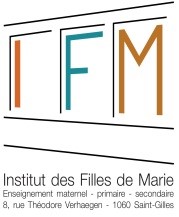 INSTITUT DES FILLES DE MARIES asblRue Théodore Verhaegen 8	1060    BRUXELLES 02/537 78 51http://www.ifmsg.be